به نام آن که جان را فکرت آموخت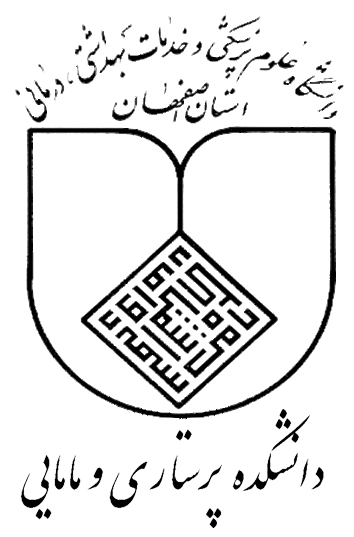 دانشگاه علوم پزشکی و خدمات بهداشتی درمانی اصفهاندانشکده پرستاری و ماماییشرح درس: پرستاران بخش ویژه افراد با تجربه، با سواد علمی بالا و ورزیده ای هستند که از بدحال ترین بیماران با استفاده از  وسایل تخصصی، مراقبت های ویژه به عمل می آوردند. بنابراین این افراد باید دارای دانش، مهارت و نگرش کافی در کلیه زمینه های پرستاری به ویژه مراقبت تخصصی از سیستم تنفسی و اعصاب و قلب و عروق و کلیه باشـند. در این درس تلاش می گردد تا دانشجویان ترم 6 پرستاری با مفهوم وکلیات مراقبت ویژه، تجهیزات و امكانات بخش های مراقبت ویژه، نحوه بررسی و ارزیابی بیماران بدحال، بیماران با ایست قلبی تنفسی، کمایی و قلبی، کلیوی و اصول علمی اداره و نحوه مراقبت از این بیماران، در بخش های آی سی یو و سی سی یو و دیالیز آشنا می شوند تا در زمان مورد نیاز آنها را بكار گیرند. به دلیل نقش پرستار در کنترل عفونت و سلامت دانشجو، بر رعایت اصول کنترل عفونت تأکید ویژه ای می گردد. امـید است با تمرین تكنیکهای پرستاری، تجربهی بیشتری در انجام پروسیجرها و ارائهی مراقبت به بیماران کسب نمائید.شرح درس:  در این کارآموزی، دانشجو در بالین بیمار و بر اساس نیاز وی و تشخیص های پرستاری تعیین شده، روش های پرستاری را به مرحله اجرا در می آورد و به این ترتیب در محیط واقعی آموخته های نظری و عملی خود را به کار خواهد گرفت. در این دوره، اجرای روش های پرستاری شامل پیشگیری از انتقال عفونت، بررسی علایم حیاتی، پذیرش، انتقال و ترخیص بیمار، حرکت دادن و تامین آسایش و بهداشت فردی بیمار مد نظر می باشد و بر آموزش بیمار و خانواده در طی بستری و در زمان ترخیص و نحوه مراقبت در منزل تاکید می شود. هدف کلی:تدارک موقعیت مناسب و واقعی برای دانشجو جهت انجام روش های مراقبتی متناسب با نیاز بیماران در عرصه های بالینی یاد شده، تحت نظارت مستقیم استاداهداف رفتاری:از فراگیران انتظار می رود که در پایان دوره قادر به انجام موارد زیر باشند:زمان های لازم برای بهداشت دست را بیان نمایدشستشوی دست با آب و صابون یا مالش دست با مواد الکلی را به طور صحیح انجام دهد.فرم های پرونده، کاردکس، دفاتر و وسایل بخش را شناسایی نماید.محلول های داخل وریدی را با یکدیگر مقایسه نماید.اقدامات لازم در پذیرش و ترخیص بیمار را شرح دهد.نحوه پوزیشن دادن بیمار در تخت با رعایت اصول ایمنی اجرا نماید.کنترل علایم حیاتی و ثبت آن را به طور مستقل انجام دهد.6 قانون صحیح دارو درمانی را شرح دهد.در حضور استاد کاردکس دارویی را بخواند و به کارت دارویی منتقل نماید.کشیدن دارو از آمپول و ویال را به طرز صحیح انجام دهد.نحوه استفاده از وسایل مورد استفاده در انواع روش های درمانی (سرنگها، آنژیوکت، میکروست و....) را شرح دهد.تحت نظارات استاد، سرم را آماده و هوا گیری نماید.تعداد قطرات سرم و میکروست را با استفاده از فرمول محاسبه نماید.با نظارت استاد، اتیکت سرم و میکروست را بنویسد.اصول استریل را در استفاده از وسایل استریل و ست پانسمان رعایت نماید.پوشیدن دستکش استریل به روش باز را به طور مستقل انجام دهد.با نظارت استاد، پانسمان یک زخم ساده را به روش صحیح انجام دهد.مقررات، قوانین، اصول علمی و اخلاقی در بخش را بیان نماید.اهمیت ارتباط مناسب با بیمار و اطرافیان را توضیح داده، با بیمار و همکاران ارتباط مناسب برقرار نماید.نحوه پذیرش در بخش را توضیح داده، در این امر مشارکت نمایند.اصول آسپتیک طبی و جراحی را در پروسیجرهای مختلف رعایت نماید.شیوه کارآموزی:گروههای 8 تا نفره دانشجویان از ساعت 30/7 الی 30/12 روزهای تعیین شده به صورت عملی بر بالین بیمار در بخش های جراحی تحت نظارت یک مربی مطابق با برنامه کارآموزی اصول و مهارتهای پرستاری به کارآموزی می پردازند.
نحوه ارزشیابی دانشجو و بارم مربوط به هر ارزشیابی:تکمیل لاگ بوک مرتبط با مهارتهای عمومیارائه تکالیف بالینی و ارزیابی آنهاارزیابی نحوه ارتباط و آموزش به مددجو و خانوادهاستفاده از فرم تدوین شده جهت ارزیابی عملکرد دانشجو به لحاظ اخلاقی و حرفه ایسیاستها و قوانین دوره:رعایت پوشش ظاهری (آقایان: روپوش سفید، شلوار مشکی یا سرمه ای، کفش مشکی. خانم ها: روپوش سفید، شلوار و مقنعه مشکی یا سرمه ای، کفش سفید و بدون آرایش و استفاده از زیور آلات)نصب اتیکت عکس دارحضور به موقع در بخش (در صورت تاخیر بیش از 10 دقیقه، مدرس بالینی می تواند از حضور دانشجو در کارآموزی جلوگیری نموده و آن روز را غیبت محسوب نماید).در صورت غیبت غیر مجاز بیش از یک دهم، نمره کارآموزی صفر خواهد بود.در صورت غیبت مجاز بیش از یک دهم نمره، کارآموزی حذف خواهد شد.خروج از بخش بدون اجازه ممنوع می باشد.References:صدیقه سالمی، طاهره نجفی قزلجه، اصول و فنون پرستاری پوتر و پری، 1400موسوی، ملیحه سادات، عالیخانی، مریم، روش های پرستاری بالینی و بررسی وضعیت سلامت جسمی، 1399.
Online Data Bases:
اهداف رفتاری مورد انتظار در بخشتا اهداف رفتاری
تاریخاهداف رفتاریروز اولآزمون ورودی، آشنایی با قوانین و مقررات، مسائل مربوط به ایمنی، روتین بخش، پرونده، کاردکس، دفاتر موجود در بخش، وسایل و تجهیزات و....روز دوممشاهده دقیق، ارتباط با بیمار، شستشوی دست و کنترل علائم حیاتی روز سومپذیرش و ترخیص، آشنایی با پوزیشن دادن به بیمار، کمک در دارو درمانی و پانسمانروز  چهارمکشیدن دارو، تنظیم قطرات سرم و آشنایی با سرم هاروز پنجمدارو درمانی، گزارش نویسی و پانسمانروز ششم تا دهممرور و تکرار